Р О С С И Й С К А Я  Ф Е Д Е Р А Ц И Я Б Е Л Г О Р О Д С К А Я   О Б Л А С Т ЬМУНИЦИПАЛЬНЫЙ РАЙОН «ВОЛОКОНОВСКИЙ РАЙОН»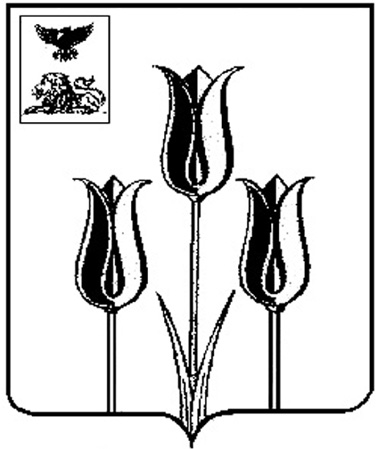 ПОСЕЛКОВОЕ СОБРАНИЕ ГОРОДСКОГО ПОСЕЛЕНИЯ «ПОСЕЛОК ВОЛОКОНОВКА»Р Е Ш Е Н И Е29 декабря 2016 г.                                                                                      № 187О бюджете городского поселения «Поселок Волоконовка» муниципального района «Волоконовский район» на 2017 год и на плановый период 2018 и 2019 годовСтатья 1.         Утвердить основные характеристики бюджета городского поселения «Поселок Волоконовка» муниципального района «Волоконовский район»  (далее – бюджет поселения) на 2017 год: прогнозируемый общий объем доходов  бюджета поселения в сумме 34 631 тыс. рублей; общий объем расходов бюджета поселения в сумме 34 631 тыс. рублей.       Утвердить основные характеристики бюджета городского поселения «Поселок Волоконовка» муниципального района «Волоконовский район»  на 2018 и 2019 годы: прогнозируемый общий объем доходов  бюджета поселения на 2018 год в сумме 36 310 тыс. рублей и на 2019 год в сумме 37 044 тыс. рублей; общий объем расходов бюджета поселения на 2018 год в сумме 36 310 тыс. рублей на 2019 год в сумме 37 044 тыс. рублей.   Статья 2.              Утвердить источники внутреннего финансирования дефицита бюджета городского поселения «Поселок Волоконовка» муниципального района «Волоконовский район»  на 2017 год согласно приложению 1 к настоящему решению и на плановый период 2018 и 2019 годов согласно приложению № 2 к настоящему решению.   Статья 3.                В соответствии с пунктом 2 статья 184.1 Бюджетного кодекса Российской Федерации утвердить нормативы зачислений отдельных видов налоговых и неналоговых доходов в бюджет городского  поселения «Поселок Волоконовка» муниципального района «Волоконовский район» на 2017 год и на плановый период 2018 и 2019 годов согласно приложению № 3 к настоящему решению.  Статья 4.              Утвердить перечень  главных администраторов доходов и иных поступлений в бюджет городского поселения «Поселок Волоконовка» муниципального района «Волоконовский район» – органов  местного самоуправления городского поселения, органов государственной власти муниципального района «Волоконовский район»    согласно приложению № 4  к настоящему решению.             Утвердить перечень главных администраторов доходов в бюджет городского поселения «Поселок Волоконовка» муниципального района «Волоконовский район» – территориальных органов федеральных органов исполнительной власти согласно приложению № 5 к настоящему решению в соответствии с законодательством РФ.            Утвердить перечень главных администраторов источников внутреннего финансирования дефицита бюджета городского поселения «Поселок Волоконовка» муниципального района «Волоконовский район» на 2017 год и на плановый период 2018 и 2019 годов согласно приложению № 6 к настоящему решению.  Статья 5.             Учесть в бюджете поселения на 2017 год и на плановый период 2018 и 2019 годов поступление доходов по основным источникам согласно приложению № 7 к настоящему решению.    Статья 6.            Утвердить распределение бюджетных ассигнований бюджета городского поселения «Поселок Волоконовка» муниципального района «Волоконовский район» на 2017 год и на плановый период 2018 и 2019 годов по разделам, подразделам, целевым статьям расходов и видам расходов классификации расходов бюджета согласно приложению № 8 к настоящему решению.           Утвердить перечень главных распорядителей средств бюджета городского поселения «Поселок Волоконовка» муниципального района «Волоконовский район» на 2017 год согласно приложению № 9 к настоящему решению.            Утвердить перечень получателей средств бюджета городского поселения «Поселок Волоконовка» муниципального района «Волоконовский район» на 2017 год  согласно приложению № 10 к настоящему решению.   Статья 7.             Утвердить ведомственную структуру расходов бюджета администрации городского поселения «Поселок Волоконовка» муниципального района «Волоконовский район» на 2017 год и на плановый период  2018  и 2019 годов согласно приложению № 11 к настоящему решению.   Статья 8.             Установить, что заключение и оплата бюджетными учреждениями поселения и органами местного самоуправления  сельского поселения договоров, исполнение которых осуществляется за счет средств бюджета поселения, производятся в пределах утвержденных им лимитов бюджетных обязательств и с учетом принятых и неисполненных обязательств.          Обязательства, вытекающие из договоров, исполнение которых осуществляется за счет средств бюджета поселения, принятые бюджетными учреждениями поселения и органами местного самоуправления  городского поселения сверх утвержденных им лимитов бюджетных обязательств, не подлежат оплате за счет средств бюджета поселения на 2017 год.          Договор, заключенный бюджетным учреждением поселения или органом местного самоуправления  городского поселения с нарушением требований настоящей статьи, либо его часть, устанавливающая повышенные обязательства бюджета поселения, подлежат признанию недействительными по иску администрации городского поселения.     Статья 9.              Органы местного самоуправления  городского поселения не вправе принимать в 2017 году решения по увеличению численности муниципальных служащих и работников учреждений и организаций бюджетной сферы, находящихся в ведении органов местного самоуправления  городского поселения.   Статья 10.             Установить, что исполнение бюджета поселения осуществляется администрацией городского поселения «Поселок Волоконовка» с использованием лицевых счетов бюджетных средств, открытых в отделении Федерального казначейства по Волоконовскому району.             Установить, что кассовое обслуживание исполнения бюджета поселения осуществляется отделением Федерального казначейства по Волоконовскому району.   Статья 11.             Нормативные и иные правовые акты органов местного самоуправления городского поселения, влекущие дополнительные расходы за счет средств на 2017 год, а также сокращающие его доходную базу, реализуются и применяются только при наличии соответствующих источников дополнительных поступлений в бюджет поселения и (или) при сокращении расходов по конкретным статьям бюджета поселения на 2017 год, а также после внесения соответствующих изменений в настоящее решение.           В случае, если реализация правового акта частично (не в полной мере) обеспечена источниками финансирования в бюджете поселения, такой правовой акт реализуется и применяется в пределах средств, предусмотренных на эти цели в бюджете поселения на 2017 год.   Статья 12. Настоящее решение вступает в силу с 1 января 2017 года.   Статья 13. Настоящее решение обнародовать на информационном стенде администрации городского поселения «Поселок Волоконовка».Председатель поселкового собрания                                                     В.И. ГубинПриложение №1к решению поселкового собрания городского поселения «Поселок Волоконовка»     от  29 декабря 2016 года  № 187Источники внутреннего финансирования дефицита бюджета городского поселения «Поселок Волоконовка» муниципального района «Волоконовский район»  на 2017 год(тыс.руб.)============Приложение № 2к решению поселкового собрания городского поселения «Поселок Волоконовка»                            от  29 декабря 2016 года                                           № 187Источники внутреннего финансирования дефицита бюджета городского поселения «Поселок Волоконовка» муниципального района «Волоконовский район» на плановый период 2018 и 2019 годов(тыс.руб.)============Приложение № 3к решению поселкового собрания городского поселения «Поселок Волоконовка»     от  29 декабря 2016 года  № 187Н О Р М А Т И В Ызачислений отдельных видов налоговых и неналоговых доходов в бюджет городского поселения «Поселок Волоконовка»  муниципального района «Волоконовский район»на 2017 год и на плановый период 2018 и 2019 годов==============Приложение № 4к решению поселкового собрания городского поселения «Поселок Волоконовка»     от  29 декабря 2016 года  № 187П Е Р Е Ч Е Н Ь  главных администраторов доходов и иных поступлений в бюджет городского поселения «Поселок Волоконовка»  муниципального района «Волоконовский район» - органов  местного самоуправления городского поселения, органов государственной власти муниципального района «Волоконовский район»Приложение № 5к решению поселкового собрания городского поселения «Поселок Волоконовка»     от  29 декабря 2016 года  № 187П Е Р Е Ч Е Н Ьглавных администраторов доходов в бюджет  городского поселения «Поселок Волоконовка»   муниципального района «Волоконовский район» – территориальных органов федеральных органов исполнительной власти<1 >Администрирование поступлений по всем подстатьям соответствующей статьи осуществляется администратором, указанным в группировочном  коде бюджетной классификацииПриложение № 6к решению поселкового собрания городского поселения «Поселок Волоконовка»     от  29 декабря 2016 года  № 187Переченьглавных администраторов источников внутреннегофинансирования дефицита бюджета  городского поселения «Поселок Волоконовка» муниципального района «Волоконовский район» на 2017 год и на плановый период 2018 и 2019 годовПриложение № 7к решению поселкового собрания городского поселения «Поселок Волоконовка»     от  29 декабря 2016 года  № 187Д О Х О Д Ы по основным источникам на 2017 год и на плановый период 2018 и 2019 годов (тыс. рублей)                                                             Приложение № 8                                                               к решению поселкового собрания городского                                                                 поселения «Поселок Волоконовка»                                                                   от  29 декабря 2016 года                                                                   № 187   Распределениебюджетных ассигнований бюджета городского поселения «Поселок Волоконовка» муниципального района «Волоконовский район» на 2017 год и на плановый период 2018 и 2019 годов по разделам, подразделам, целевым статьям расходов и видам расходов классификации расходов бюджетаПриложение № 9к решению поселкового собрания городского поселения «Поселок Волоконовка»     от  29 декабря 2016 года  № 187Перечень         главных распорядителей средств бюджета городского поселения      «Поселок Волоконовка» муниципального района«Волоконовский  район» на 2017 годПриложение № 10к решению поселкового собрания городского поселения «Поселок Волоконовка»     от  29 декабря 2016 года  № 187   Перечень      получателей средств бюджета городского поселения      «Поселок Волоконовка» муниципального района «Волоконовский район» на 2017 год Приложение № 11к решению поселкового собрания городского поселения «Поселок Волоконовка»     от  29 декабря 2016 года  № 187№ппКод бюджетной классификации Российской ФедерацииНаименование кода группы, подгруппы, статьи, вида источника внутреннего финансирования дефицитов бюджетовСумма12341.01 05 00 00 00 0000 000Изменение остатков средств на счетах по учету средств бюджета001 05 00 00 00 0000 500Увеличение остатков средств бюджетов-доходы всего01 05 02 00 00 0000 500Увеличение прочих остатков средств бюджета-01 05 02 01 00 0000 510Увеличение прочих остатков денежных средств бюджетов-01 05 02 01 13 0000 510Увеличение прочих остатков денежных средств бюджетов городских поселений-01 05 00 00 00 0000 600Уменьшение остатков средств бюджетоврасходы всего01 05 02 00 00 0000 600Уменьшение прочих остатков средств бюджетов01 05 02 01 00 0000 610Уменьшение прочих остатков денежных средств бюджетов01 05 02 01 13 0000 610Уменьшение прочих остатков денежных средств бюджетов городских поселенийВсего средств, направленныхна покрытие дефицитаВсего средств, направленныхна покрытие дефицитаВсего средств, направленныхна покрытие дефицита0№ппКод бюджетной классификации Российской ФедерацииНаименование кода группы, подгруппы, статьи, вида источника внутреннего финансирования дефицитов бюджетовСумма2018 гСумма2019 г123451.01 05 00 00 00 0000 000Изменение остатков средств на счетах по учету средств бюджета001 05 00 00 00 0000 500Увеличение остатков средств бюджетов-доходы всего01 05 02 00 00 0000 500Увеличение прочих остатков средств бюджета-01 05 02 01 00 0000 510Увеличение прочих остатков денежных средств бюджетов-01 05 02 01 13 0000 510Увеличение прочих остатков денежных средств бюджетов городских поселений-01 05 00 00 00 0000 600Уменьшение остатков средств бюджетоврасходы всего01 05 02 00 00 0000 600Уменьшение прочих остатков средств бюджетов01 05 02 01 00 0000 610Уменьшение прочих остатков денежных средств бюджетов01 05 02 01 13 0000 610Уменьшение прочих остатков денежных средств бюджетов городских поселенийВсего средств, направленных на покрытие дефицитаВсего средств, направленных на покрытие дефицитаВсего средств, направленных на покрытие дефицита0Наименование налога(сбора)Бюджет поселений12Доходы от погашения задолженности и перерасчетов по отмененным налогам, сборам и иным обязательным платежамЗемельный налог (по обязательствам, возникшим до 01.01.2006 г), мобилизуемый на территориях городских поселений100Прочие неналоговые доходыНевыясненные поступления, зачисляемые в бюджеты городских поселений100Прочие неналоговые доходы бюджетов городских поселений100Код бюджетной классификации Российской ФедерацииКод бюджетной классификации Российской ФедерацииНаименование администраторадоходов бюджетамуниципального районаадминистратора доходовдоходов и иных поступлений в бюджет муниципального районаНаименование администраторадоходов бюджетамуниципального района123901Администрация городского поселения «Поселок Волоконовка»  муниципального района «Волоконовский район»901108 04  020 01 1000 110Государственная пошлина за совершение нотариальных действий должностными лицами органов местного самоуправления, уполномоченными в соответствии с законодательными актами РФ на совершение нотариальных действий901111 05 025 13 0000 120Доходы, получаемые в виде арендной платы, а также средства от продажи права на заключение договоров аренды за земли, находящиеся в собственности городских поселений(за исключением земельных участков муниципальных бюджетных и автономных учреждений)901111 05 035 13 0000 120Доходы от сдачи в аренду имущества, находящегося в оперативном управлении органов управления городских поселений и созданных ими учреждений (за исключением имущества муниципальных бюджетных и автономных учреждений)901114 02 052 13 0000 410Доходы от реализации имущества, находящегося в оперативном управлении учреждений, находящихся в ведении органов управления городских поселений (за исключением имущества муниципальных  бюджетных и автономных учреждений) в части реализации основных средств по указанному имуществу901114 06 025 13 0000 430Доходы от продажи земельных участков, находящихся в собственности городских поселений (за исключением земельных участков муниципальных бюджетных и автономных учреждений)901116 32 000 13 0000 140Денежные взыскания, налагаемые в возмещение ущерба, причиненного в результате незаконного или нецелевого использования бюджетных средств (в части бюджетов городских  поселений)901117 01 050 13 0000 180Невыясненные поступления, зачисляемые в бюджеты городских поселений901117 05  050 13 0000 180Прочие неналоговые доходы бюджетов городских поселений901117 14  030 13 0000 180Средства самообложения граждан, зачисляемые в бюджеты городских поселений901202 20 077 13 0000 151Субсидии бюджетам городских поселений на софинансирование капитальных вложений в объекты муниципальной собственности 901202 29 999 13 0000 151Прочие субсидии бюджетам городских поселений901202 35 118 13 0000 151Субвенции бюджетам городских поселений на осуществление первичного воинского учета на территориях, где отсутствуют военные комиссариаты901202 35 930 13 0000 151Субвенции бюджетам городских поселений на государственную регистрацию актов гражданского состояния901202 39 999 13 0000 151Прочие субвенции бюджетам городских поселений901202 40 014 13 0000 151Межбюджетные трансферты, передаваемые бюджетам городских поселений из бюджетов муниципальных районов на осуществление части полномочий по решению вопросов местного значения в соответствии с заключенными соглашениями 901202 45 160 13 0000 151Межбюджетные трансферты, передаваемые бюджетам городских поселений для компенсации дополнительных расходов, возникших в результате решений, принятых органами власти другого уровня9012 02 4514713 0000 151Межбюджетные трансферты, передаваемые бюджетам городских поселений на государственную поддержку муниципальных учреждений культуры, находящихся на территориях городских поселений9012 02 4514813 0000 151Межбюджетные трансферты, передаваемые бюджетам городских поселений на государственную поддержку лучших работников муниципальных учреждений культуры, находящихся на территориях городских поселений901202 49 999 13 0000 151Прочие межбюджетные трансферты, передаваемые бюджетам городских поселений 901207 05 030 13 0000 180Прочие безвозмездные поступления в бюджеты городских поселений901208 05 000 13 0000 180Перечисления из бюджетов городских поселений (в бюджеты городских поселений) для осуществления возврата (зачета) излишне уплаченных или излишне взысканных сумм налогов, сборов и иных платежей, а также сумм процентов за несвоевременное осуществление такого возврата и процентов, начисленных на излишне взысканные суммы850Администрация муниципального района «Волоконовский район»850111  05 013 13 0000 120Доходы, получаемые в виде арендной платы за земельные участки, государственная собственность на которые не разграничена и которые расположены в границах городских поселений, а также средства от продажи права на заключение договоров аренды указанных земельных участков850114  06 013 13 0000 430Доходы от продажи земельных участков, государственная собственность на которые не разграничена и которые расположены в границах городских поселений861Управление финансов и бюджетной политики администрации Волоконовского района861117 01 050 13 0000 180Невыясненные поступления, зачисляемые в бюджеты городских поселений861202 15 001 13 0000 151Дотации бюджетам городских поселений на выравнивание бюджетной обеспеченности861202 19 999 13 0000 151Прочие дотации бюджетам городских поселений 861208 05 000 13 0000 180Перечисления из бюджетов городских поселений (в бюджеты городских поселений) для осуществления возврата (зачета) излишне уплаченных или излишне взысканных сумм налогов, сборов и иных платежей, а также сумм процентов за несвоевременное осуществление такого возврата и процентов, начисленных на излишне взысканные суммыКод бюджетной классификации Российской ФедерацииКод бюджетной классификации Российской ФедерацииНаименование администраторадоходов бюджетамуниципального районаадминистратора доходовдоходов и иных поступлений в бюджет муниципального районаНаименование администраторадоходов бюджетамуниципального района123100Управление Федерального казначейства по Белгородской области100103 02230 01 0000 110Доходы от уплаты акцизов на дизельное топливо, подлежащие распределению между бюджетами субъектов Российской Федерации и местными  бюджетами с учетом установленных дифференцированных нормативов  отчислений в местные бюджеты100103 02240 01 0000 110Доходы от уплаты акцизов на моторные масла для дизельных и (или) карбюраторных (инжекторных) двигателей, подлежащие распределению между бюджетами субъектов Российской Федерации и местными  бюджетами с учетом установленных дифференцированных нормативов  отчислений в местные бюджеты100103 02250 01 0000 110Доходы от уплаты акцизов на автомобильный бензин, подлежащие распределению между бюджетами субъектов Российской Федерации и местными  бюджетами с учетом установленных дифференцированных нормативов  отчислений в местные бюджеты100103 02260 01 0000 110Доходы от уплаты акцизов на прямогонный бензин, подлежащие распределению между бюджетами субъектов Российской Федерации и местными  бюджетами с учетом установленных дифференцированных нормативов  отчислений в местные бюджеты182МРИ ФНС России №6по Белгородской области182101 02 000 01 0000 110Налог на доходы физических лиц <1>182105 03 000 01 0000 110Единый сельскохозяйственный налог <1>182106 01 030 13 0000 110Налог на имущество физических лиц, взимаемый по ставкам, применяемым к объектам налогообложения, расположенным в границах городских поселений182106 06 033 13 0000 110Земельный налог с организаций, обладающих земельным участком, расположенным в границах городских поселений 182106 06 043 13 0000 110Земельный налог с физических лиц, обладающих земельным участком, расположенным в границах городских  поселений182109 04 053 13 0000 110Земельный налог (по обязательствам, возникшим до 01.01.2006 г), мобилизуемый на территориях городских поселений853Управление экологической безопасности и надзора за использованием объектов животного мира, водных биологических ресурсов Белгородской области853116 90 050 13 0000 110Прочие поступления от  денежных взысканий (штрафов) и иных сумм в возмещение ущерба, зачисляемые в бюджеты городских поселенийКод бюджетной классификацииРоссийской ФедерацииКод бюджетной классификацииРоссийской ФедерацииНаименование главного администратора источника внутреннего финансирования дефицита бюджета поселенияглавный администратор источников внутреннего финансирования дефицита бюджета поселенияисточников внутреннего финансирования дефицита бюджета поселенияНаименование главного администратора источника внутреннего финансирования дефицита бюджета поселения123901Администрация городского поселения «Поселок Волоконовка»  муниципального района «Волоконовский район»90101 05 00 00 00 0000 000Изменение остатков средств на счетах по учету средств бюджета90101 05 00 00 00 0000 500Увеличение остатков средств бюджетов90101 05 02 00 00 0000 500Увеличение прочих остатков средств бюджета90101 05 02 01 00 0000 510Увеличение прочих остатков денежных средств бюджетов90101 05 02 01 10 0000 510Увеличение прочих остатков денежных средств бюджета городского поселения «Поселок Волоконовка»90101 05 00 00 00 0000 600Уменьшение остатков средств бюджетов90101 05 02 00 00 0000 600Уменьшение прочих остатков средств бюджетов90101 05 02 01 00 0000 610Уменьшение прочих остатков денежных средств бюджетов90101 05 02 01 10 0000 610Уменьшение прочих остатков денежных средств бюджета городского поселения «Поселок Волоконовка»КОДНаименование доходовСуммана 2017 годСуммана 2018 годСуммана 2019 год10000000000000000Д О Х О Д Ы34580362813702610100000000000000Налоги на прибыль, доходы10102000010000110Налог на доходы физических лиц11206118671257910302000010000110Доходы от уплаты акцизов23932355233310500000000000000Налоги на совокупный доход34834834810503000010000110Единый сельскохозяйственный налог34834834810600000000000000Налог на имущество19337204152047010601010030000110Налог на имущество физических лиц38454861486110606000000000110Земельный налог15492155541560910800000000000000Государственная пошлина10804020010000110Государственная пошлина за совершение нотариальных действий должностными лицами органов местного самоуправления, уполномоченными в соответствии с законодательными актами РФ на совершение нотариальных действий111 00000000000000Доходы от использования имущества, находящегося в государственной и муниципальной собственности129112911291  111 5025130000120Доходы, получаемые в виде арендной платы, а также средства от продажи права на заключение договоров аренды земли, находящиеся в собственности городских поселений (за исключением земельных участков муниципальных бюджетных и автономных учреждений)804804804111 05035130000120Доходы от сдачи в аренду имущества, находящегося в оперативном управлении органов управления городских поселений и созданных ими учреждений (за исключением имущества муниципальных бюджетных и автономных учреждений)487487487116 90000000000110Штрафы, санкции, возмещение ущерба555116 90050130000110Прочие поступления от  денежных взысканий (штрафов) и иных сумм в возмещение ущерба, зачисляемые в бюджеты городских поселений555ИТОГО собственных налоговых и неналоговых доходов:34580362813702620000000000000151Безвозмездные поступления20210000000000151Дотации бюджетам субъектов РФ и муниципальных образований51291820215001130000151Дотации бюджетам  городских поселений на выравнивание бюджетной обеспеченности20229999130000151Прочие субсидии бюджетам городских поселений20235118130000 151Субвенции бюджетам городских поселений на осуществление первичного воинского учета на территориях, где отсутствуют военные комиссариаты20235930130000151Субвенции бюджетам городских поселений на государственную регистрацию актов гражданского состоянияИ Т О Г О    Д О Х О Д О В                                                                                              346313631037044(тыс.рублей)(тыс.рублей)(тыс.рублей)(тыс.рублей)(тыс.рублей)Наименование  показателейКоды функциональной классификации расходов бюджетов Российской ФедерацииКоды функциональной классификации расходов бюджетов Российской ФедерацииКоды функциональной классификации расходов бюджетов Российской ФедерацииКоды функциональной классификации расходов бюджетов Российской ФедерацииКоды функциональной классификации расходов бюджетов Российской ФедерацииКоды функциональной классификации расходов бюджетов Российской ФедерацииКоды функциональной классификации расходов бюджетов Российской ФедерациисуммасуммасуммаРазделРазделПодразделЦелевые статьиЦелевые статьиВид расходаВид расхода12234455678201720182019ОБЩЕГОСУДАРСТВЕННЫЕ ВОПРОСЫ0101617161716171Функционирование Правительства Российской Федерации, высших исполнительных органов государственной власти субъектов Российской Федерации, местных администраций010104617161716171Реализация функций органов власти Волоконовского района0101049999617161716171Иные непрограммные мероприятия010104999999617161716117Обеспечение функций органов местного самоуправления01010499900 0019099900 00190565456545654Расходы на выплаты персоналу в целях обеспечения выполнения функций государственными органами, казенными учреждениями, органами управления государственными внебюджетными фондами01010499900 0019099900 00190100100505750575057Расходы на выплаты персоналу государственных органов01010499900 0019099900 00190120120505750575057Фонд оплаты труда и страховые взносы01010499900 0019099900 00190121121505750575057Закупка товаров, работ и услуг для государственных нужд01010499900 0019099900 00190200200571571571Иные закупки товаров, работ и услуг для государственных нужд01010499900 0019099900 00190240240571571571Закупка товаров, работ, услуг в сфере информационно-коммуникационных технологий01010499900 0019099900 00190242242282828Прочая закупка товаров, работ и услуг для государственных нужд01010499900 0019099900 00190244244543543543Иные бюджетные ассигнования01010499900 0019099900 00190800800262626 Уплата налогов, сборов и иных обязательных платежей в бюджетную систему Российской Федерации01010499900 0019099900 00190850850262626Уплата налога на имущество организаций и земельного налога01010499900 0019099900 00190851851242424Уплата прочих налогов, сборов и иных обязательных платежей01010499900 0019099900 00190852852222Расходы на выплаты по оплате труда главы городского поселения в рамках непрограмного направления деятельности «Реализации функций органов местного самоуправления Волоконовского района»01010499900 0020099900 00200517517517Расходы на выплаты персоналу в целях обеспечения выполнения функций государственными органами, казенными учреждениями, органами управления государственными внебюджетными фондами01010499900 0020099900 00200100100517517517Расходы на выплаты персоналу государственных органов01010499900 0020099900 00200120120517517517Фонд оплаты труда и страховые взносы01010499900 0020099900 00200121121517517517НАЦИОНАЛЬНАЯ БЕЗОПАСНОСТЬ И ПРАВООХРАНИТЕЛЬНАЯ ДЕЯТЕЛЬНОСТЬ0303487487487Органы внутренних дел030302480480480Мероприятия «Техническая поддержка» систем видеонаблюдения в общественных местах цель обеспечения правопорядка в общественных местах03030201302203700130220370480480480Система видеонаблюдения в общественных местах03030201302203700130220370244244480480480Другие вопросы в области национальной безопасности и правоохранительной деятельности030314     777Муниципальная программа «Комплексное развитие территории городского поселения «Поселок Волоконовка» муниципального района «Волоконовский район» Белгородской области на 2015-2020 годы»0303140101777Подпрограмма «Обеспечение безопасности жизнедеятельности населения»030314013013777Основное мероприятие «Повышение уровня безопасности жизнедеятельности населения поселения»»  0303140130201302777Обеспечение правопорядка в общественных местах в рамках непрограммного направления деятельности «Реализация функций органов власти Волоконовского района»03031401302 2037001302 20370777Закупка товаров, работ и услуг для государственных нужд03031401302 2037001302 20370200200555Иные закупки товаров, работ и услуг для государственных нужд03031401302 2037001302 20370240240555Прочая закупка товаров, работ и услуг для государственных нужд03031401302 2037001302 20370244244555Иные бюджетные ассигнования03031401302 2037001302 20370800800222Уплата налогов, сборов и иных обязательных платежей в бюджетную систему Российской Федерации03031401302 2037001302 20370850850222Уплата налога на имущество организаций и земельного налога03031401302 2037001302 20370851851Уплата прочих налогов, сборов и иных обязательных платежей03031401302 2037001302 20370852852222НАЦИОНАЛЬНАЯ ЭКОНОМИКА0404735673187296Дорожное хозяйство040409735673187296Муниципальная программа «Комплексное развитие территории городского поселения «Поселок Волоконовка» муниципального района «Волоконовский район» Белгородской области на 2015-2020 годы»0404090101239323552333Подпрограмма "Благоустройство и содержание улично-дорожной сети"040409011011239323552333Основное мероприятие «Содержание и безопасность дорог в границах населенных пунктов»040409011 01011 01239323552333Содержание и ремонт автомобильных дорог общего пользования регионального значения04040901101 2058001101 20580239323552333Межбюджетные трансферты04040901101 2057001101 20570500500239323552333Иные межбюджетные трансферты04040901101 2057001101 20570540540239323932333Содержание автомобильных дорог и инженерных сооружений на них в границах городских и сельских поселений04040901101 6200001101 62000496349634963Закупка товаров, работ и услуг для государственных нужд04040901101 6200001101 62000200200496349634963Иные закупки товаров, работ и услуг для государственных нужд04040901101 6200001101 62000240240496349634963Прочая закупка товаров, работ и услуг для государственных нужд04040901101 6200001101 62000244244496349634963ЖИЛИЩНО-КОММУНАЛЬНОЕ ХОЗЯЙСТВО0505198682145522168Благоустройство050503198682145522168Муниципальная программа «Комплексное развитие территории городского поселения «Поселок Волоконовка» муниципального района «Волоконовский район» Белгородской области на 2015-2020 годы»0505030101198682145522168Подпрограмма «Благоустройство и содержание улично-дорожной сети»050503011011198682145522168Основное мероприятие «Обслуживание территорий, занимаемых зелеными насаждениями, газонами»050503011 02011 02421742174217Организация мероприятий по озеленению населенных пунктов муниципального образования05050301102 6300001102 63000421742174217Закупка товаров, работ и услуг для государственных нужд05050301102 6300001102 63000200200421742174217Иные закупки товаров, работ и услуг для государственных нужд05050301102 6300001102 63000240240421742174217Прочая закупка товаров, работ и услуг для государственных нужд05050301102 6300001102 63000244244421742174217Основное мероприятие «Содержание кладбищ, свалок, парков, скверов, зон отдыха»050503011 03011 03333333333Организация и содержание мест захоронения05050301103 6400001103 64000333333333Закупка товаров, работ и услуг для государственных нужд05050301103 6400001103 64000200200333333333Иные закупки товаров, работ и услуг для государственных нужд05050301103 6400001103 64000240240333333333Прочая закупка товаров, работ и услуг для государственных нужд05050301103 6400001103 64000244244333333333Основное мероприятие «Благоустройство поселений»050503011 04011 04153181690517618Организация прочих мероприятий по благоустройству городских и сельских поселений05050301104 6500001104 65000153181690517618Закупка товаров, работ и услуг для государственных нужд05050301104 6500001104 65000200200131951478215495Иные закупки товаров, работ и услуг для государственных нужд05050301104 6500001104 65000240240131951478215495Прочая закупка товаров, работ и услуг для государственных нужд05050301104 6500001104 65000244244131951478215495Иные бюджетные ассигнования05050301104 6500001104 65000800800212321232123Уплата налогов, сборов и иных обязательных платежей в бюджетную систему Российской Федерации05050301104 6500001104 65000850850212321232123Уплата налога на имущество организаций и земельного налога05050301104 6500001104 65000851851212021202120Уплата прочих налогов, сборов и иных обязательных платежей05050301104 6500001104 65000852852333ОБРАЗОВАНИЕ0707100100100Молодежная политика и оздоровление детей070707100100100Муниципальная программа «Комплексное развитие территории городского поселения «Поселок Волоконовка» муниципального района «Волоконовский район» Белгородской области на 2015-2020 годы»0707070101100100100Подпрограмма «Вовлечение в занятие физической культурой и спортом жителей»070707014014100100100Основное мероприятие «Создание условий успешной социализации и эффективной самореализации молодежи»070707014 012014 012100100100Мероприятия по организационно- воспитательной работе с молодежью07070701401 2999001401 29990100100100Закупка товаров, работ и услуг для государственных нужд07070701401 2999001401 29990200200100100100Иные закупки товаров, работ и услуг для государственных нужд07070701401 2999001401 29990240240100100100Прочая закупка товаров, работ и услуг для государственных нужд07070701401 2999001401 29990244244100100100КУЛЬТУРА, КИНЕМАТОГРАФИЯ0808649779822Культура080801649779822Муниципальная программа «Комплексное развитие территории городского поселения «Поселок Волоконовка» муниципального района «Волоконовский район» Белгородской области на 2015-2020 годы»0808010101649779822Основное мероприятие "Обеспечение деятельности (оказание услуг) муниципальных учреждений080801015015649779822Основное мероприятие "Создание условий успешной социализации и эффективной самореализации молодежи"080801015 01015 01649779822Обеспечение деятельности подведомственных учреждений08080101501 0059001501 00590649779822Предоставление субсидий бюджетным, автономным учреждениям и иным некоммерческим организациям08080101501 0059001501 00590600600649779822Субсидии бюджетным учреждениям08080101501 0059001501 00590610610649779822Субсидии бюджетным учреждениям на финансовое обеспечение государственного задания на оказание государственных услуг (выполнение работ)08080101501 0059001501 00590611611649779822ВСЕГО РАСХОДОВ ПО БЮДЖЕТУ346313631037044Код главного распорядителяНаименование главного распорядителя средств бюджета поселения12901Администрация городского поселения «Поселок Волоконовка» муниципального района «Волоконовский район»Код получателяНаименование получателясредств бюджета поселения12901Администрация городского поселения «Поселок Волоконовка» муниципального района «Волоконовский район»Ведомственная структура расходов бюджетаадминистрации городского поселения «Поселок Волоконовка»муниципального района «Волоконовский район» на 2017 год и на плановый период 2018 и 2019 годовВедомственная структура расходов бюджетаадминистрации городского поселения «Поселок Волоконовка»муниципального района «Волоконовский район» на 2017 год и на плановый период 2018 и 2019 годовВедомственная структура расходов бюджетаадминистрации городского поселения «Поселок Волоконовка»муниципального района «Волоконовский район» на 2017 год и на плановый период 2018 и 2019 годовВедомственная структура расходов бюджетаадминистрации городского поселения «Поселок Волоконовка»муниципального района «Волоконовский район» на 2017 год и на плановый период 2018 и 2019 годовВедомственная структура расходов бюджетаадминистрации городского поселения «Поселок Волоконовка»муниципального района «Волоконовский район» на 2017 год и на плановый период 2018 и 2019 годовВедомственная структура расходов бюджетаадминистрации городского поселения «Поселок Волоконовка»муниципального района «Волоконовский район» на 2017 год и на плановый период 2018 и 2019 годовВедомственная структура расходов бюджетаадминистрации городского поселения «Поселок Волоконовка»муниципального района «Волоконовский район» на 2017 год и на плановый период 2018 и 2019 годовВедомственная структура расходов бюджетаадминистрации городского поселения «Поселок Волоконовка»муниципального района «Волоконовский район» на 2017 год и на плановый период 2018 и 2019 годовВедомственная структура расходов бюджетаадминистрации городского поселения «Поселок Волоконовка»муниципального района «Волоконовский район» на 2017 год и на плановый период 2018 и 2019 годовВедомственная структура расходов бюджетаадминистрации городского поселения «Поселок Волоконовка»муниципального района «Волоконовский район» на 2017 год и на плановый период 2018 и 2019 годовВедомственная структура расходов бюджетаадминистрации городского поселения «Поселок Волоконовка»муниципального района «Волоконовский район» на 2017 год и на плановый период 2018 и 2019 годов(тыс.рублей)(тыс.рублей)(тыс.рублей)(тыс.рублей) Наименование  показателейВедомствоРазделПодразделЦелевые статьиЦелевые статьиВид расходаВид расходасуммасуммасумма1234455666201720182019Администрация городского поселения «Поселок Волоконовка» муниципального района «Волоконовский район» Белгородской области901336203631037044ОБЩЕГОСУДАРСТВЕННЫЕ ВОПРОСЫ01617161716171Функционирование Правительства Российской Федерации, высших исполнительных органов государственной власти субъектов Российской Федерации, местных администраций0104617161716171Реализация функций органов власти Волоконовского района01049999617161716171Иные непрограммные мероприятия0104999999617161716171Обеспечение функций органов местного самоуправления010499900001909990000190565456545654Расходы на выплаты персоналу в целях обеспечения выполнения функций государственными органами, казенными учреждениями, органами управления государственными внебюджетными фондами010499900 0019099900 00190100100565456545654Расходы на выплаты персоналу государственных органов010499900 0019099900 00190120120565456545654Фонд оплаты труда и страховые взносы010499900 0019099900 00190121121565456545654Закупка товаров, работ и услуг для государственных нужд010499900 0019099900 00190200200571571571Иные закупки товаров, работ и услуг для государственных нужд010499900 0019099900 00190240240571571571Закупка товаров, работ, услуг в сфере информационно-коммуникационных технологий010499900 0019099900 00190242242282828Прочая закупка товаров, работ и услуг для государственных нужд010499900 0019099900 00190244244534534534Иные бюджетные ассигнования010499900 0019099900 00190800800262626Уплата налогов, сборов и иных обязательных платежей в бюджетную систему Российской Федерации010499900 0019099900 00190850850262626Уплата налога на имущество организаций и земельного налога010499900 0019099900 00190851851242424Уплата прочих налогов, сборов и иных обязательных платежей010499900 0019099900 00190852852222Расходы на выплаты по оплате труда главы городского поселения в рамках непрограмного направления деятельности «Реализации функций органов местного самоуправления Волоконовского района»010499900 0020099900 00200517517517Расходы на выплаты персоналу в целях обеспечения выполнения функций государственными органами, казенными учреждениями, органами управления государственными внебюджетными фондами010499900 0020099900 00200100100517517517Расходы на выплаты персоналу государственных органов010499900 0020099900 00200120120517517517Фонд оплаты труда и страховые взносы010499900 0020099900 00200121121517517517НАЦИОНАЛЬНАЯ БЕЗОПАСНОСТЬ И ПРАВООХРАНИТЕЛЬНАЯ ДЕЯТЕЛЬНОСТЬ03487487487Органы внутренних дел0302480480480Мероприятия «Техническая поддержка» систем видеонаблюдения в общественных местах цель обеспечения правопорядка в общественных местах030201302203700130220370480480480Система видеонаблюдения в общественных местах030201302203700130220370244244480480480Другие вопросы в области национальной безопасности и правоохранительной деятельности0314777Муниципальная программа «Комплексное развитие территории городского поселения «Поселок Волоконовка» муниципального района «Волоконовский район» Белгородской области на 2015-2020 годы»03140101777Подпрограмма «Обеспечение безопасности жизнедеятельности населения»0314013013777Основное мероприятие «Повышение уровня безопасности жизнедеятельности населения поселения»»  03140130201302777Обеспечение правопорядка в общественных местах в рамках непрограммного направления деятельности «Реализация функций органов власти Волоконовского района»031401302 2037001302 20370777Закупка товаров, работ и услуг для государственных нужд031401302 2037001302 20370200200555Иные закупки товаров, работ и услуг для государственных нужд031401302 2037001302 20370240240555Прочая закупка товаров, работ и услуг для государственных нужд031401302 2037001302 20370244244555Иные бюджетные ассигнования031401302 2037001302 20370800800222Уплата налогов, сборов и иных обязательных платежей в бюджетную систему Российской Федерации031401302 2037001302 20370850850222Уплата налога на имущество организаций и земельного налога031401302 2037001302 20370851851Уплата прочих налогов, сборов и иных обязательных платежей031401302 2037001302 20370852852222НАЦИОНАЛЬНАЯ ЭКОНОМИКА04735673187296Дорожное хозяйство0409735673187296Муниципальная программа «Комплексное развитие территории городского поселения «Поселок Волоконовка» муниципального района «Волоконовский район» Белгородской области на 2015-2020 годы»04090101239353552333Подпрограмма «Благоустройство и содержание улично-дорожной сети»0409011011239323552333Основное мероприятие «Содержание и безопасность дорог в границах населенных пунктов»0409011 01011 01239323552333Содержание и ремонт автомобильных дорог общего пользования регионального значения040901101 2058001101 20580239323552333Межбюджетные трансферты040901101 2058001101 20580500500239323552333Иные межбюджетные трансферты040901101 2058001101 20580540540239323552333Содержание автомобильных дорог и инженерных сооружений на них в границах городских и сельских поселений040901101 6200001101 62000496349634963Закупка товаров, работ и услуг для государственных нужд040901101 6200001101 62000200200496349634963Иные закупки товаров, работ и услуг для государственных нужд040901101 6200001101 62000240240496349634963Прочая закупка товаров, работ и услуг для государственных нужд040901101 6200001101 62000244244496349634963ЖИЛИЩНО-КОММУНАЛЬНОЕ ХОЗЯЙСТВО05198682145522168Благоустройство0503198682145522168Муниципальная программа «Комплексное развитие территории городского поселения «Поселок Волоконовка» муниципального района «Волоконовский район» Белгородской области на 2015-2020 годы»05030101421742174217Подпрограмма «Благоустройство и содержание улично-дорожной сети»0503011011421742174217Основное мероприятие «Обслуживание территорий, занимаемых зелеными насаждениями, газонами»0503011 02011 02421742174217Организация мероприятий по озеленению населенных пунктов муниципального образования050301102 6300001102 63000421742174217Закупка товаров, работ и услуг для государственных нужд050301102 6300001102 63000200200421742174217Иные закупки товаров, работ и услуг для государственных нужд050301102 6300001102 63000240240 421742174217Прочая закупка товаров, работ и услуг для государственных нужд050301102 6300001102 63000244244421742174217Основное мероприятие «Содержание кладбищ, свалок, парков, скверов, зон отдыха»0503011 03011 03333333333Организация и содержание мест захоронения050301103 6400001103 64000333333333Закупка товаров, работ и услуг для государственных нужд050301103 6400001103 64000200200333333333Иные закупки товаров, работ и услуг для государственных нужд050301103 6400001103 64000240240333333333Прочая закупка товаров, работ и услуг для государственных нужд050301103 6400001103 64000244244333333333Основное мероприятие "Благоустройство поселений"0503011 04011 04153181690517618Организация прочих мероприятий по благоустройству городских и сельских поселений050301104 6500001104 65000153181690517618Закупка товаров, работ и услуг для государственных нужд050301104 6500001104 65000200200131951478215495Иные закупки товаров, работ и услуг для государственных нужд050301104 6500001104 65000240240131951478215495Прочая закупка товаров, работ и услуг для государственных нужд050301104 6500001104 65000244244131951478215495Иные бюджетные ассигнования050301104 6500001104 65000800800212321232123Уплата налогов, сборов и иных обязательных платежей в бюджетную систему Российской Федерации050301104 6500001104 65000850850212321232123Уплата налога на имущество организаций и земельного налога050301104 6500001104 65000851851212021202120Уплата прочих налогов, сборов и иных обязательных платежей050301104 6500001104 65000852852333ОБРАЗОВАНИЕ07100100100Молодежная политика и оздоровление детей0707100100100Муниципальная программа «Комплексное развитие территории городского поселения «Поселок Волоконовка» муниципального района «Волоконовский район» Белгородской области на 2015-2020 годы»07070101100100100Подпрограмма «Вовлечение в занятие физической культурой и спортом жителей»0707014014100100100Основное мероприятие «Создание условий успешной социализации и эффективной самореализации молодежи»0707014 012014 012100100100Мероприятия по организационно-воспитательной работе с молодежью070701401 2999001401 29990100100100Закупка товаров, работ и услуг для государственных нужд070701401 2999001401 29990200200100100100Иные закупки товаров, работ и услуг для государственных нужд070701401 2999001401 29990240240100100100Прочая закупка товаров, работ и услуг для государственных нужд070701401 2999001401 29990244244100100100КУЛЬТУРА, КИНЕМАТОГРАФИЯ08649779822Культура0801649779822Муниципальная программа «Комплексное развитие территории городского поселения «Поселок Волоконовка» муниципального района «Волоконовский район» Белгородской области на 2015-2020 годы»08010101649779822Основное мероприятие «Обеспечение деятельности (оказание услуг) муниципальных учреждений»0801015015649779822Основное мероприятие «Создание условий успешной социализации и эффективной самореализации молодежи»0801015 01015 01649779822Обеспечение деятельности подведомственных учреждений080101501 0059001501 00590649779822Предоставление субсидий бюджетным, автономным учреждениям и иным некоммерческим организациям080101501 0059001501 00590600600649779822Субсидии бюджетным учреждениям080101501 0059001501 00590610610649779822Субсидии бюджетным учреждениям на финансовое обеспечение государственного задания на оказание государственных услуг (выполнение работ)080101501 0059001501 00590611611649779822ВСЕГО РАСХОДОВ ПО БЮДЖЕТУ346313631037044